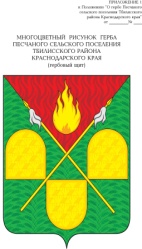 АДМИНИСТРАЦИЯ ПЕСЧАНОГО СЕЛЬСКОГО ПОСЕЛЕНИЯ ТБИЛИССКОГО РАЙОНАПОСТАНОВЛЕНИЕ от «___» ________________                                                                              № ___х. ПесчаныйОб определении уполномоченного органа, наделенного полномочиями в сфере погребения и похоронного делаВ соответствии с Федеральным законом от 6 октября 2003 года № 131-ФЗ «Об общих принципах организации местного самоуправления в Российской Федерации», Федеральным законом от 12 января 1996 года №8-ФЗ «О погребении и похоронном деле», Законом Краснодарского края от 4 февраля 2004 года № 666-КЗ «О погребении и похоронном деле в Краснодарском крае», уставом Песчаного сельского поселения Тбилисского  района постановляю:1. Определить уполномоченным органом, наделенным полномочиями в сфере погребения и похоронного дела  в  Песчаном  сельском поселении Тбилисского района администрацию Песчаного сельского поселения Тбилисского района.2. Возложить на эксперта специалиста администрации Песчаного сельского поселения В.А. Олехнович:- ведение книг регистрации захоронений на кладбищах Песчаного сельского поселения Тбилисского района;- ведение книг регистрации надмогильных сооружений (надгробий);- выдачу справок о захоронении;- формирование архивного фонда документов по погребению умерших и мест захоронения.3. Возложить на эксперта землеустроителя администрации Песчаного сельского поселения Т.Н. Густодымову:- разработку и реализацию мероприятий по созданию новых, а также эксплуатации, реконструкции, ремонту, расширению, закрытию или переносу действующих кладбищ;- проведение инвентаризации кладбищ, а также мест захоронения на кладбищах (действующих, закрытых для свободных захоронений и закрытых);- формирование и ведение реестра кладбищ, расположенных на территории Песчаного сельского поселения Тбилисского района;- осуществление контроля за использованием кладбищ, находящихся в ведении Нововладимировского сельского поселения Тбилисского района;- предоставление мест для захоронения на кладбищах, а также земельных участков для создания семейных (родовых) захоронений;- осуществление мероприятий по принятию в муниципальную собственность бесхозяйных кладбищ, расположенных на территории поселения.4. Контроль за выполнением постановления оставляю за собой.	5. Постановление вступает в силу со дня обнародования.Глава Песчаного сельского поселения Тбилисского района 				                     Н.В. Палатина